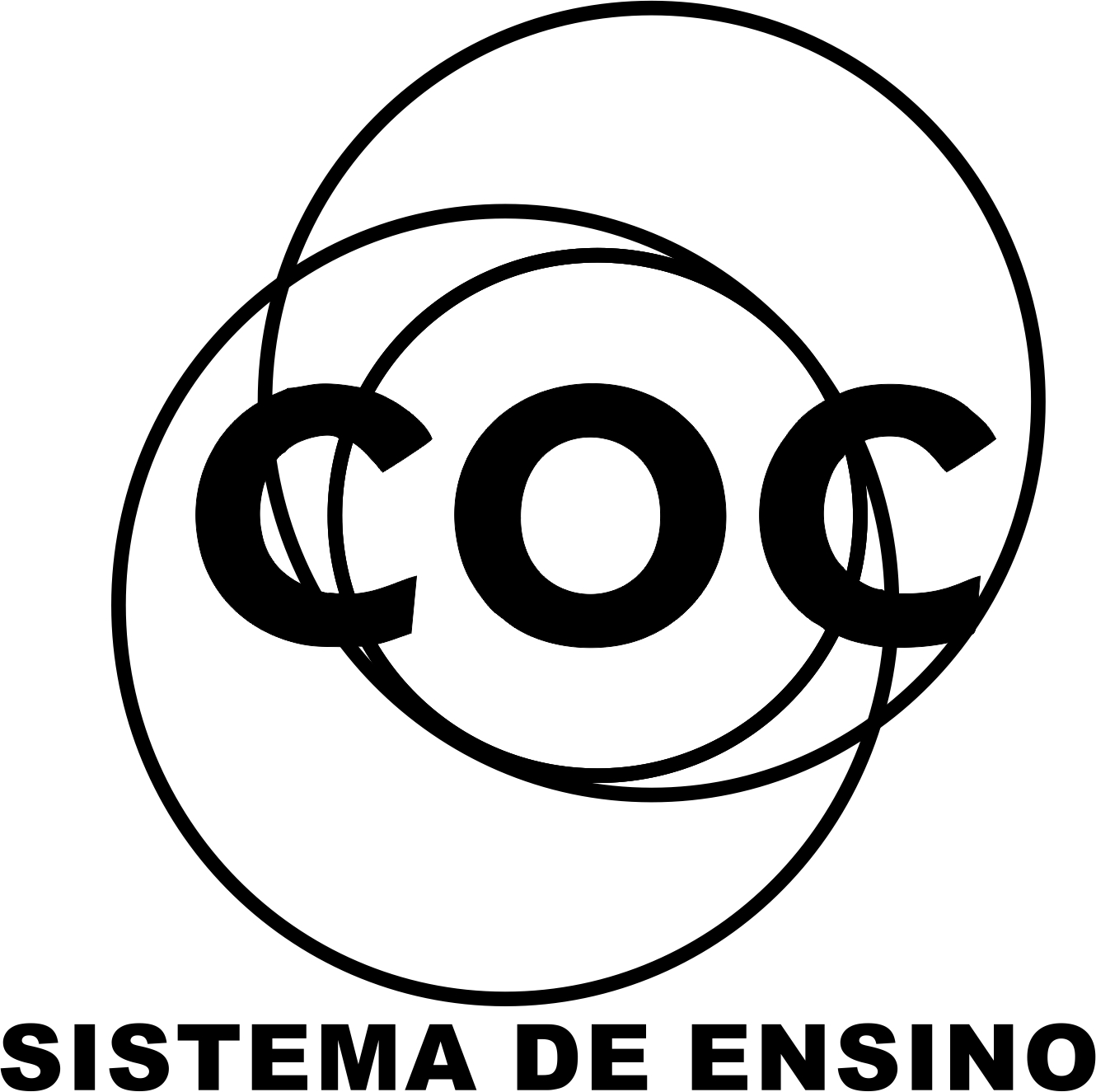                         Future with  “ going to”28. Complete the sentences with “ going to ”.a) I____________________________________my room. (  clean )b) He__________________________________ to some music. ( listen )c) Joseph__________________________________ a movie. ( see )d) The boys___________________________________TV. ( watch ) 29. Rewrite the sentences.a) Tom is going to meet his parents tonight.Int.:________________________________________________________________b) You are going to travel to Paris.Int.:________________________________________________________________30. Mark the correct  alternative. The sentence “ She is going to travel to Paris.”  means:        a) Ela viajou para Paris.                           c) Ele vai viajar para Paris.        b) Ela vai viajar para Paris.                      d) Ela está viajando para Paris.31. Mark the option with the correct order . ( Marque a opção com a ordem correta da frase)       Mary is going to play soccer?Mary is going to not play soccer.Is not play Mary going to soccer?Mary is going to soccer play.Mary is going to play soccer.32. The sentence “ Nós não vamos jogar cartas.”in English is:   a) They are not going to play cards.  b) We are not going to play cards.  c) We are going to play cards.  d) You are not going to play cards.33. Write ( C ) to correct sentences and ( I ) to incorrect sentences.(     ) They is going to watch TV.                         (     ) Jonny is going to playing the piano.                              (     ) I am not going to listen to music.                            	(     ) She  is going  buy a car.  34. Correct the mistakes. ( mistakes – erros ) a) She is going to watching a movie.___________________________________
b) Melissa going to buy a bike. _______________________________________c) The boy are going to play cards.____________________________________d) Mike and Jonh is going to walk in the park.____________________________35. Match the columns.( 1 ) They are going to watch…                          (    ) a car.( 2 ) Jonny is going to play…                              (    ) TV.( 3 ) I am not going to listen…                            (    ) shower.( 4 ) Debby is going to buy…                              (    ) music.( 5 ) That boy is going to take…                          (    ) the piano.36.Write the sentences in the correct order. a) going /  I  /  to  /  am  / visit  /  mother / my_______________________________________.b) restaurant  /  is  /  Mary  /  to  /  going  /  the._______________________________________.c) are  / they / to  / play  / the  / going / not / basketball_______________________________________.37. Complete the sentences with the verbs in the box. Use the future with going to.                              fly          play         study           see          read  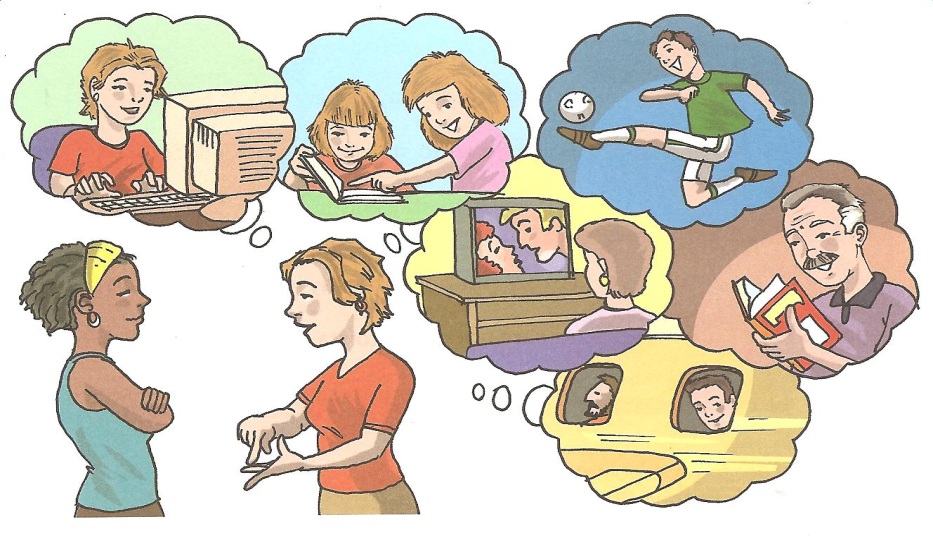 The girls________________________________English.Victor ___________________________________soccer.William      is going to fly                   to Los Angeles.My mother _____________________________a movie.My father ___________________________a book.38. Rewrite the sentences.a) Kelly is going to meet his parents tonight.Neg.:________________________________________________________________b) They are going to travel to Italy.Neg.:________________________________________________________________39. Conjugate the verb to travel in the Future with “ going to ”                             AffirmativeForma: Suj. + to be ( am ,are ,is ) + going to + verbo________________________________________________________________________________________________________________________________________________________________________________________________________________________________________________________________________________________________________________________40. Write : Subject Pronouns                       Object Pronouns       __________                               _________     __________                               _________    __________                               _________     __________                               _________     __________                               _________     __________                               _________     __________                               _________     __________                               _________41. Write:                 (SP) Subject Pronoun                              (OP) Object Pronoun(____) They can swim.                     (____) She saw me.(____) John likes her.                        (____) You write to them.(____) Did you like it?42. Write in the parentheses.                                              (    ) Kelly likes it ( S ) Subject                         (    ) They are tired. ( O ) Object                          (    ) She is sad.                                              (    ) You love us.                                              (    ) It likes milk.43. Mark the Subject pronouns.you, she, it, theyhis. he, she, ourthey, us, you, yourme, us, you, myme. I, we, our44. Substitute the names to: Subject or Object Pronouns.a) Tom likes Susan.  _________likes  _______ b) Kelly talks to my parents.    ______ talks to _______45. Write the subject pronouns in Portuguese.I__________You_________He___________She___________It_____________We____________You ___________They___________46. What is the difference between: Write in Portuguese.Subject Pronouns:_____________________________________________________________
Object Pronouns:______________________________________________________________47. Choose the correct option.Example: I love my father.                I love him.                 ( x  ) him         (     ) hi                (     ) shea)I like Carol very much.I like_______very muc   (    ) their           (     ) him           (     ) herb)We help the children( crianças).We help___________.       (    ) her              (     ) them         (     ) hisc) I like my brother. I like ____________.            (    ) He               (     ) me            (     ) him48. Substitute the names to: Subject or Object Pronouns.a) Tom likes Susan.                       b) My sirter talks to my parents.  _______likes  _______                     _______ talks to _______49. Write SUBJECT or OBJECT.a) Julio likes her.___________________b) They are tired.___________________c) I like you. _______________________50. Mark the Object pronouns.you, she, it, theyhis. he, she, ourthey, us, you, yourme, us, you, meme. I, we, our